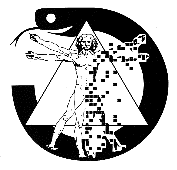 NEMZETI VIZSGABIZOTTSÁGJELENTKEZÉSI LAPa 2019. ősz vizsgaidőszakra(kézírás esetén nyomtatott betűkkel kérjük kitölteni)Mely szakmából kíván vizsgázni: …………………………………..…..………………........Képzés kezdésének és befejezésének időpontja:  ............................................................……Megújított jelentkezés-e*:			igen			nemA vizsgára bocsátó határozatot (abszolutóriumot) kiállító egyetem: Semmelweis Egyetem A jelentkező születési neve: …………………………..……………….…………………….A jelentkező személyi azonosító okmányban szereplő neve: …………………..……………………….……………………………….…………A jelentkező orvosi tevékenysége során használt neve (ez szerepel a bizonyítványon): ……………………………………….…….………………………………………………...Neme:…………………………..Állampolgársága:  ………….….……………..…………..Orvosi pecsét száma / Működési nyilvántartási száma: .………....……………………..…..Születési hely, idő:   ………………………………………..……………………….………Anyja születési neve:………………………………………………………………………..Jelenlegi munkahelye:………………………………………………………………..……..Diploma megszerzésének helye, időpontja: ....................................................................….Előző szakvizsgák megnevezése (ha vannak) és száma: …………………………………………………………………………………..…………Értesítési cím:  ..............................................……………..………………………..…..…..Telefonszám: ……………………………………………….....…………………………..E-mail cím: ………………………………………………………………….……….……Ha más számára kéri a befizetett vizsgadíjról a számlát kiállítani, a címzett pontos neve: …………………………………………………………………………………címe, irányítószáma:……………………………………………………………..…..					P.H.													Aláírás* Megújított az a jelentkezés, amennyiben a jelentkező adott szakból korábban már nyújtott be 